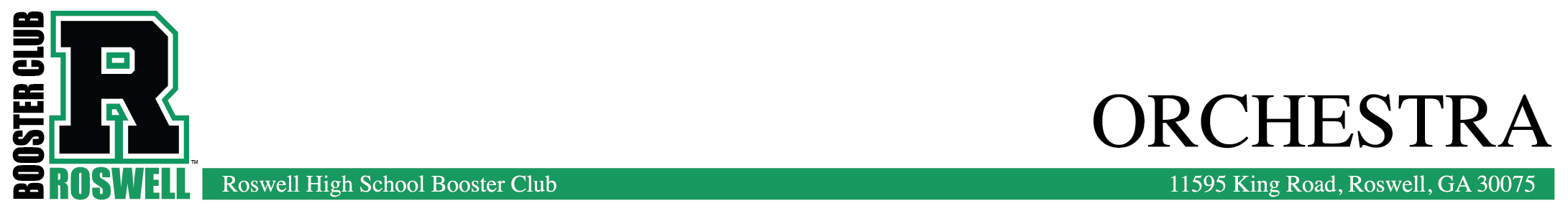 Sweatshirt Order FormDue Date: Thursday, September 7Description: Black, hooded sweatshirt w/ green embroidery “Roswell Orchestra” on the front. It has pockets!Name: _________________________Size: S___    M___   L___    XL___   Unit Price: $22.99XXL___ Unit Price: $27.99Name on sweatshirt sleeve included in cost (optional)___________________Total amount enclosed_______________  Payment Method:Check/Cash (Roswell HS)# _______   Checks payable to RHS Orchestra Booster Club (RHOB)  Completed form accepted in the Orchestra Booster Club box in the RHS Front Office. Credit or Debit Card via Paypalwww.roswellorchestra.orgFor any questions regarding your sweatshirt order, please reach out to Ms. White during class or by e-mail whitesaw@fultonschools.org